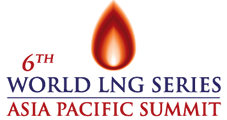 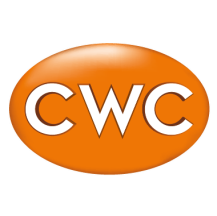 MEDIA RELEASEIndustry Leaders to discuss LNG at the 6th World LNG Series: Asia Pacific SummitSenior officials in LNG representing Anadarko Petroleum Corporation, BP, Cheniere Energy, ConocoPhillips, GDF Suez LNG, ExxonMobil, GAZPROM, Petrobras, Qatargas, Shell, Santos, and Total among others are attendingSummit to take place 23-26 September in Singapore15 July 2014 – SINGAPORE – Investment in, demand for and distribution of LNG in Asia Pacific will be discussed among leaders of from the LNG industry, representing suppliers, investors and distributors at the 6th World LNG Series: Asia Pacific Summit (LNG Asia). The conference takes place in Singapore from 23-26 September. Keynote speakers who will give an overview of the market, and their perspectives on the outlook for LNG in Asia Pacific include:Hon. Nixon Philip Duban MP, -Minister for Petroleum and Energy, Papua New GuineaMr Seah Moon Ming, Executive Director & Group CEO, Pavilion EnergyJérôme Ferrier, Senior Vice President Corporate, Total, and President of the International Gas UnionBP, ExxonMobil, Shell and GDF Suez LNG will talk strategy of Asia Pacific’s LNG supply chain. They will tackle the key issues underlying Asia Pacific’s supply demand balance to 2020. The panelists are:Jonty Shephard, Chief Operating Officer, LNG, BPStephan Roeper, Vice President LNG Marketing, ExxonMobil Asia PacificJames MacTaggart, General Manager- New Markets Asia and MENA, ShellPhilip Olivier, President, GDF Suez LNGInvestment and trading trends – speakers will confer as to the pricing of LNG, spot market trading of LNG, creating a trading hub for LNG in Asia and the risk management that is needed to run cross-commodity exposures. Industry representatives who will lead this discussion are:Mark A. da Roza, Manager, LNG Trading & Origination, ConocoPhillipsSid Bambawale, Director LNG, CitiEiji Yanagawa, General Manager, Global Gas Trading Department, Natural Gas Division I, Mitsui & Co., Ltd.Dr Anthony Barker, General Manager, BG Singapore Gas Marketing Pte Ltd.The current status of global LNG supply projects and their likely success in Asia Pacific will be addressed by:Don Althoff, President and Chief Executive Officer for Veresen IncRaj Goswami, Head of Gas & Consulting for Asia & Middle East, Wood MackenzieNicolas Zanen, Vice President, Trading, Cheniere EnergyMasahiro Nakamura, Manager of Planning, Fuels Department for Chubu Electric Power Co. IncDevelopments such as the extension of the Panama Canal, the technical difficulties of bunkering, as well as the impact of the distribution of Western Shale Gas to Asia will impact the shipping of LNG. Speakers who will discuss this include:Debbie Turner, Senior Shipping Advisor, SSY GasWaleed Hashim Al-Ansari, Head of Marine Terminals & Fleet Compatibility, QatargasDavid Colson, Commercial Vice President, GTTRegistration for the conference is now open at http://asiapacific.cwclng.com/. The conference is made possible by our sponsors; the Gold and Silver Sponsors include Pavilion Energy, SMBC, Trafigura, Cheniere, Oman LNG, Mozambique LNG and ABS. Bronze sponsors are ExxonMobil, BP, Conono Phillips, Gazprom, Jordan Cove, Galway Group, King & Spalding and GTT. In addition, King & Spalding and the Galway Group will lead two workshops the day prior to the conference (22 September 2014). The first, from 9.30am-12.30pm will be on Pricing.  The session addresses price reviews in LNG contracts led by Merrick White, Partner, King & Spalding (Singapore) LLP and Dan Rogers, Partner, King & Spalding LLP. The second training seminar will take place from 13.30-17.30pm. Entitled, ‘Managing Feedgas supply for LNG export facilities - balancing obligations and risks’, this session will be led by Galway Group - ENDS –Notes to EditorsMore information at http://asiapacific.cwclng.com/summit/2014-programme/  Media are welcome to attend. Please register with the press contact.Images from the 2013 LNG Asia are available hereThe CWC GroupRoshan Jan-MahomedSenior Marketing ManagerLNG & Gas PortfolioCWC Group Direct tel: + 44 207 978 0018Email: rjanmahomed@thecwcgroup.com Website: www.thecwcgroup.comPress ContactIllka GobiusPINPOINT Public Relationsillka.gobius@pinpoint-pr.net m: +65 9769 8370